HALAMAN PERSETUJUANJudul Skripsi	:	SISTEM INFORMASI PENJUALAN HANDPHONE COUNTER RISMA PHONE CELL SECARA ONLINE  BERBASIS WEBNama Mahasiswa	:     RUSDINomor Mahasiswa	: 	025410013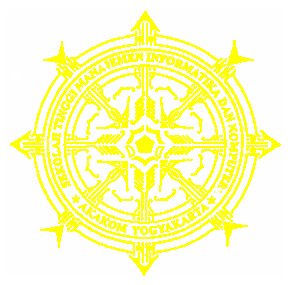 Jurusan	:	Teknik InformatikaJenjang	: 	Strata 1Skripsi ini telah diperiksa dan disetujui untuk diujiYogyakarta, 23  Juli  2010                                                      Mengetahui,                                 Dosen Pembimbing                             Sri Redjeki, S.Kom., M.Kom.